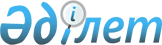 О единых ставках фиксированного налога
					
			Утративший силу
			
			
		
					Решение маслихата Тимирязевского района Северо-Казахстанской области от 5 декабря 2011 года N 39/2. Зарегистрировано Департаментом юстиции Северо-Казахстанской области 9 января 2012 года N 13-12-140. Утратило силу решением Тимирязевского районного маслихата Северо-Казахстанской области от 12 марта 2018 года № 21/7
      Сноска. Утратило силу решением Тимирязевского районного маслихата Северо-Казахстанской области от 12.03.2018 № 21/7 (вводится в действие по истечении десяти календарных дней после дня его первого официального опубликования).
      В соответствии со статьей 6 Закона Республики Казахстан "О местном государственном управлении и самоуправлении в Республике Казахстан" от 23 января 2001 года, статьей 422 Кодекса Республики Казахстан "О налогах и других обязательных платежах в бюджет" (Налоговый кодекс) от 10 декабря 2008 года № 99-IV, районный маслихат РЕШИЛ:
      1. Установить единые ставки фиксированного налога для всех налогоплательщиков, осуществляющих деятельность на территории Тимирязевского района согласно приложению.
      2. Настоящее решение вводится в действие по истечении десяти календарных дней после дня его первого официального опубликования.
      СОГЛАСОВАНО

      2 декабря 2011 года

      Начальник

      государственного учреждения

      "Налоговое управление

      по Тимирязевскому району"      А. Сутемгенов Единые ставки фиксированного налога
					© 2012. РГП на ПХВ «Институт законодательства и правовой информации Республики Казахстан» Министерства юстиции Республики Казахстан
				
      Председатель XXXIX сессии

Секретарь

      районного маслихата

районного маслихата

      Е. Коканов

Г. Шаяхметов
Приложение к решению районного маслихата № 39/2 от 5 декабря 2011 года
№

п/

п
Вид предпринимательской деятельности
Размеры ставок на единицу объекта налогообложения в месяц (в месячных расчетных показателях)
1
Игровой автомат без выигрыша, предназначенный для проведения игры с одним игроком
1
2
Игровой автомат без выигрыша, предназначенный для проведения игры с участием более одного игрока
1
3
Персональный компьютер, используемый для проведения игры
1
4
Игровая дорожка
5
5
Карт
2
6
Бильярдный стол
3